RELAZIONE DIDATTICA A DISTANZASCUOLA SECONDARIA DI 1°GRADO   	CLASSE………………SEZIONE……………Anno scolastico 2019-2020MATERIA……………………………..Insegnante ………………………………………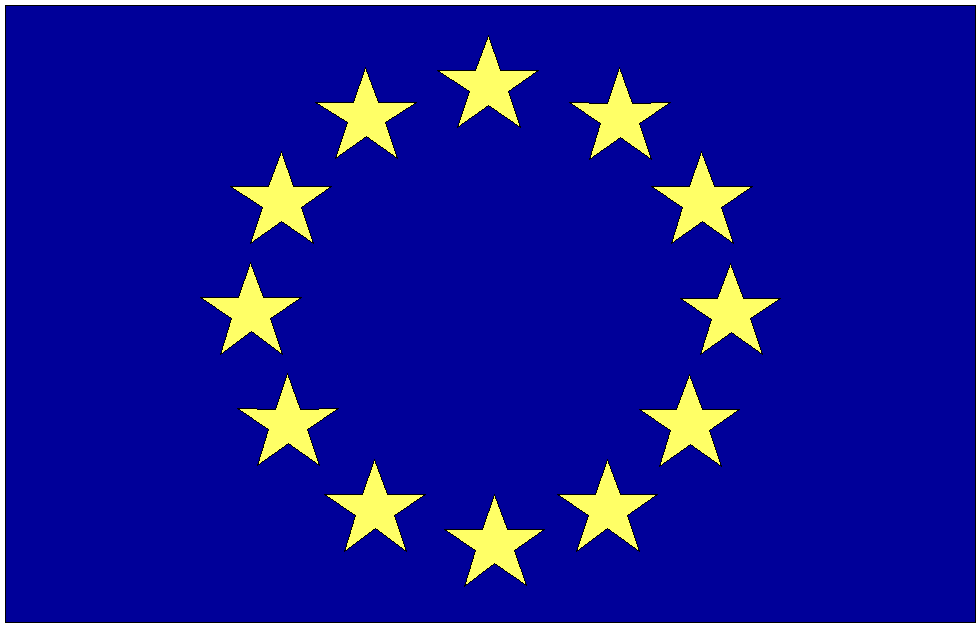 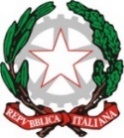 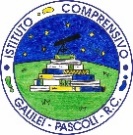 Ministero dell’Istruzione dell’Università e della RicercaISTITUTO COMPRENSIVO “G. GALILEI - PASCOLI”Scuola dell’Infanzia - Primaria - Secondaria di Primo Grado - Sezione OspedalieraVia D. Bottari, 1 (Piazza Castello) - 89125 Reggio CalabriaC.M.: RCIC85700L  - C.F.: 92081500800Telefono: 0965 892030 - Fax: 0965 894522http://www.icgalileipascoli.edu.it -  rcic85700l@istruzione.it - rcic85700l@pec,istruzione.itCodice IPA:  istsc_rcic85700l    -   Codice Univoco Ufficio: UFN6OEMinistero dell’Istruzione dell’Università e della RicercaISTITUTO COMPRENSIVO “G. GALILEI - PASCOLI”Scuola dell’Infanzia - Primaria - Secondaria di Primo Grado - Sezione OspedalieraVia D. Bottari, 1 (Piazza Castello) - 89125 Reggio CalabriaC.M.: RCIC85700L  - C.F.: 92081500800Telefono: 0965 892030 - Fax: 0965 894522http://www.icgalileipascoli.edu.it -  rcic85700l@istruzione.it - rcic85700l@pec,istruzione.itCodice IPA:  istsc_rcic85700l    -   Codice Univoco Ufficio: UFN6OEMinistero dell’Istruzione dell’Università e della RicercaISTITUTO COMPRENSIVO “G. GALILEI - PASCOLI”Scuola dell’Infanzia - Primaria - Secondaria di Primo Grado - Sezione OspedalieraVia D. Bottari, 1 (Piazza Castello) - 89125 Reggio CalabriaC.M.: RCIC85700L  - C.F.: 92081500800Telefono: 0965 892030 - Fax: 0965 894522http://www.icgalileipascoli.edu.it -  rcic85700l@istruzione.it - rcic85700l@pec,istruzione.itCodice IPA:  istsc_rcic85700l    -   Codice Univoco Ufficio: UFN6OEContenuti affrontatiObiettivi programmati e risultati raggiunti in termini di conoscenze, abilità e competenzeSviluppo della programmazione(Difficoltà incontrate, rispondenza degli alunni. Indicare numero alunni raggiunti con qualsiasi mezzo. Indicare motivi per cui alcuni alunni non sono riusciti a lavorare).Metodologia e strumenti utilizzati(Specificare tipologia materiali e frequenza di invio).Tipologia delle prove di verificaCriteri di valutazioneOsservazioni